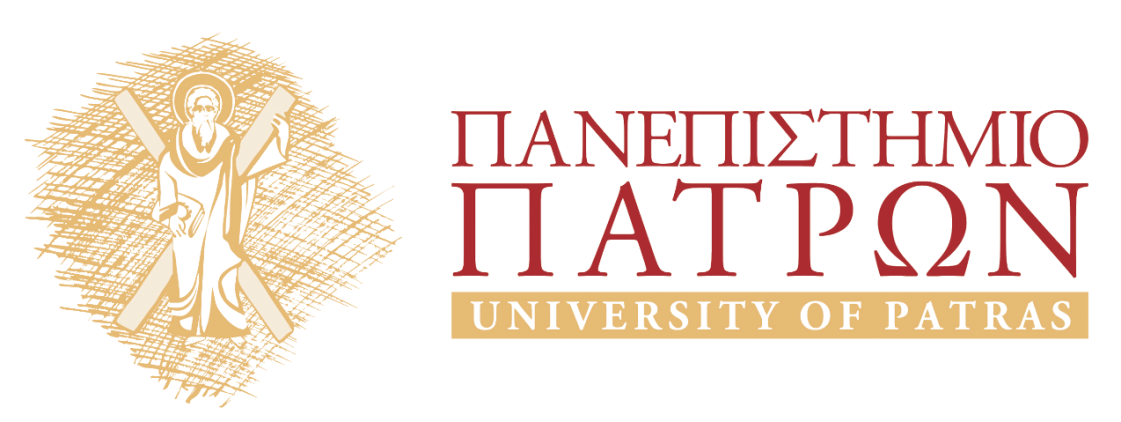 Φυσική Φιλοσοφία & Φυσική Επιστήμη στην αρχαία ελληνική σκέψηΕνότητα 3: Ο Παρμενίδης και το πρόβλημα της μεταβολήςΣτασινός ΣταυριανέαςΤμήμα Φιλοσοφίας 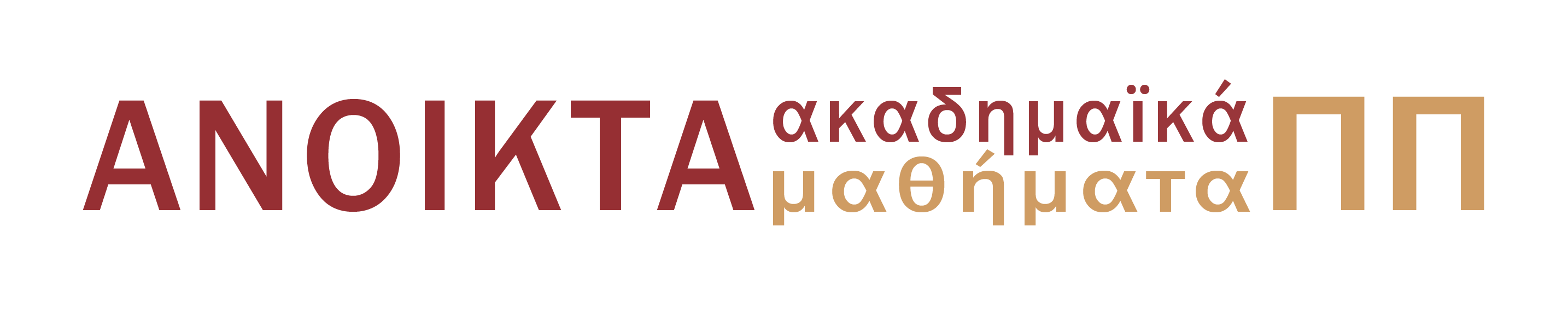 1.	Σκοποί ενότητας.	22.	Το ποίημα του Παρμενίδη.	23.	Η ταυτότητα νόησης και όντος	24.	Το ον:  αμετάβλητο, αγέννητο και ανώλεθρο.	3Το απόσπασμα Β8:	3Σκοποί ενότητας. Επισκόπηση του λογικού παραδόξου ενάντια στην δυνατότητα της φυσικής μεταβολής όπως διατυπώνεται στο ποίημα του Παρμενίδη.Το ποίημα του Παρμενίδη.Ο Παρμενίδης γεννήθηκε στην Ελέα της Κάτω Ιταλίας γύρω στο 520 π.Χ. Έγραψε σε έμμετρο λόγο και σήμερα μας σώζονται κάποια αρκετά μεγάλα αποσπαψουμε ﷽﷽﷽﷽νακαλοατικ,με το (β). 
ραμμδοσψουμε ﷽﷽﷽﷽νακαλοατικ,με το (β). 
ραμμδοσσματα. Φαίνεται ότι συγκέντρωσε γύρω του μαθητές οι οποίοι ακολούθησαν τη δική του διδασκαλία και συνέχισαν με τον έναν ή τον άλλον τρόπο το έργο του, όπως ήταν ο Ζήνων και ο Μέλισσος. Έτσι οι μεταγενέστεροι φιλόσοφοι αναφέρονται συνολικά σε αυτό το ρεύμα σκέψης ως Ελεατική φιλοσοφία.Το ποίημα του Παρμενίδη αφηγείται τη μύηση ενός νέου (ο οποίος πιθανόν αντιπροσωπεύει τον ίδιο τον Παρμενίδη) στη φιλοσοφία απο μια θεά η οποία θα του διδάξει ‘’την ήσυχη καρδιά της στρογγυλής Αλήθειας και τις ιδέες των θνητών τις ψεύτικες’’ αλλά και ‘’πως πρέπει να είναι οι γνώμες των ανθρώπων για να έχουν βάση και να διαπερνούν τα πάντα.’’ Το ποίημα χωρίζεται σε τρία μέρη: (α) το προοίμιο, το οποίο αφηγείται τη συνάντηση του νέου με τη θεά, (β) το πρώτο κυρίως μέρος στο οποίο η θεά αποκαλύπτει στον νεαρό την αληθεια, και (γ) το δεύτερο  κυρίως μέρος, από το οποίο μας σώζονται ελάχιστοι στίχοι, και στο οποίο εκτίθεται μια κοσμολογία στη γραμμή των παραδοσιακών κοσμολογικών θεωριών της μιλήσια παράδοσης. Εμείς θα ασχοληθούμε με το (β).Η ταυτότητα νόησης και όντοςΟ Παρμενίδης ξεκινά από τη θέση ότι οι αισθήσεις, η αισθητηριακή αντίληψη, μας δίνει αντιφατικές ή συγκρουόμενες πληροφορίες για την πραγματικότητα. Επομένως, οι αισθησεις δεν μπορούν να αποτελέσουν οδηγό στην αναζήτηση της αλήθειας για τα όντα ή το ον, αυτό που πραγματικά είναι. Θα πρέπει να αντίθετα να στηριχτούμε στην νόηση ή τους λογικούς συλλογισμούς για να ανακαλύψουμε τη φύση του όντος.Ετσι η παραίνεση της θεάς είναι με οδηγό την νόηση να εξερευνήσει το δρόμο του όντος. Στην ουσία η θεά διακρίνει τρεις δρόμους. Ο πρώτος αφορά εκείνο που πραγματικά είναι, το πραγματικό ον, και το πραγματικό ον ειναι. 
﷽﷽﷽﷽ο πραγματικ του όντος,
ραμμδοσναι αδύνατον από κάποια άποψη ή οποιαδήποτε στιγμή να μην είναι. Επομένως ο πρώτος δρόμος αφορά το ον και αυτό δεν θα μπορούσε παρά να είναι αναγκαία. Ο δεύτερος δρόμος αφορά το μη ον, εκείνο που δεν είναι από καμία άποψη ή καμία στιγμή, γιατί για εκείνο που είναι μη ον δεν θα μπορούσαμε να πουμε με κανέναν τρόπο ότι είναι κάτι, ότι έχει μια οποιαδηποτε ιδιότητα. Ο δεύτερος δρομος αυτός είναι αδιάβατος μια και τίποτε δεν μπορούμε να πούμε ή να σκεφτούμε για το μηδέν, το τίποτε. Ο τρίτος δρόμος είναι  ουσιαστικά ο δρόμος των θνητών οι οποίοι χρησιμοποιούν τις αισθήσεις και παρομοιάζονται κουφούς και τυφλούς που ταυτίζουν το ον και το μη ον, αποδίδοντας ιδιότητες του ενός στο άλλο. Λένε π.χ. ότι κάτι που δεν είναι αυτή τη στιγμή μπορεί να γεννηθεί και να είναι κάποια επόμενη στιγμή, ή ότι κάτι που τώρα είναι μπορεί να πεθάνει και να μην είναι σε κάποια επόμενη στιγμή. Υποστηρίζονται όμως κάτι τέτοιο ουσιαστικά αποδίδουν στο μη ον την ιδιότητα να είναι ή στο ον την ιδιότητα να μην είναι. Ισχυρισμοί που για τον Παρμενίδη είναι αντιφατικοί. Στην πορεία στο δρόμο του όντος, εκείνο που αναγκαία και δεν είναι δυνατόν από καμία άποψη να μην είναι οδηγός θα είναι η νόηση, γιατί, υποστηρίζει η θεά το είναι και το νοείν ταυτίζονται. Ό,τι μπορεί να νοηθεί πρέπει να είναι. Και ότι είναι, μπορεί να νοηθεί. Ένας τρόπος να κατανοήσουμε αυτήν την ταυτότητα είναι να θεωρήσουμε ότι ο Παρμενίδης πιστεύει πως εάν κάτι είναι λογικά δυνατό να νοηθεί (δηλαδή είναι συνεπές και δεν περιέχει καμία αντίφαση) θα πρέπει να αντιστοιχεί σε κάτι που όντως υπάρχει, έχει ένα αντικείμενο. Το γεγονός ότι είναι δυνατόν κάτι να νοηθεί προϋποθέτει για τον Παρμενίδη ότι υφίσταται, υπάρχει αυτό που μπορεί να νοηθεί, και ότι εφόσον υπάρχει, είναι, δεν θα μπορεί από καμία άποψη και ποτέ να μην είναι, να καταστραφεί ή να γίνει ένα μη ον. Άρα το αντικείμενο της σκέψης ει
ειας. ﷽﷽﷽λοτελοοενημασίες τουρό υπμμδοσναι ταυτόχρονα ον και είναι αιωνίως ίδιο και αμετάβλητο.  Αυτές είναι οι δύο κύριες σημασίες του ρήματος εστί στα αρχαία ελληνικά και είναι οι δύο ιδιότητες που προσπαθεί να απομονώσει και να αποδώσει στο ον ο Παρμενίδης. Ότι υφίσταται και ότι είναι ταυτόν.  Βέβαια οι αισθήσεις μας πληροφορούν ότι υφίστανται όντα τα οποία είτε δεν υπήρχαν νωρίτερα (ξεκίνησαν να είναι κάποια στιγμή) είτε κάποια στιγμή παύουν να υπάρχουν, είτε έχουν κάποια ιδιότητα που αποκτούν ή χάνουν (π.χ. είναι λευκά και έπειτα δεν είναι λευκά). Ωστόσο, αυτές οι πληροφορίες είναι για τον Παρμενίδη, όπως είπαμε αντιφατικές. Αυτός είναι και ο λόγος που οι αισθήσεις δεν αποτελούν οδηγό στην αναζήτηση της αλήθειας. Από τέτοιους είδους κρίσεις συντίθεται η οδός στην οποία παλινωδούν οι άνθρωποι αποδίδοντας αντιφατικά κατηγορήματα στα όντα. Έτσι όταν ταυτίζει τη νόηση με το ον ο Παρμενίδης δεν ταυτίζει την νόηση με τα όντα τα οποία αντιλαμβανόμαστε με τις αισθήσεις, τα υλικά όντα του φυσικού κόσμου, αλλά με όντα που προσεγγίζουμε αποκλειστικά με την νόηση. Επομένως, ο τρόπος με τον οποίο υπάρχει το πραγματικό ον δεν είναι ο τρόπος με τον οποίο υπάρχουν τα αισθητά όντα. Το ον:  αμετάβλητο, αγέννητο και ανώλεθρο.Στο ακόλουθο απόσπασμα ο Παρμενίδης προσδιορίζει, με αρνητικό τρόπο, τις ιδιότητες που αναγκαία χαρακτήρίζουν το ον. Το απόσπασμα Β8:Ένας μόνο δρόμος μένει, Ο δρόμος του ‘’είναι’’. Σ’ αυτόν υπάρχουνε σημάδια πολσπασμα ﷽﷽﷽αντελοοενημασίες τουρό υπμμδοσλά ότι το ον είναι αγέννητο και άφθαρτο, ολόκληρο μονοειδές, ακλόνητο και τέλειο.  Ούτε ήταν ούτε θα είναι, γιατί είναι τώρα όλο μαζί, ένα, συνεχές. (Α) Γιατί ποια γέννα θ’ αναζητήσεις γι’ αυτό;Πως κι από πού ξεφύτρωσε; Δεν θα σ’ αφήσω να πειςή να σκεφτείς απ’ το μη ον, γιαγει με την αναφ κι η φθορα΄νηθεί υπμμδοστί είναι άφατο και αδιανόητο ότι υπάρχει το μη ον. Και (Β) ποια τάχα ανάγκη το έκανενα ξεφυτρώσει αργότερα κι όχι νωρίτερα, ξεκινώντας απ’ το μηδέν. Έτσι λοιπόν, ή πρέπει να είναι ολότελα ή να μην είναι καθόλου. Και της πειθώς η δύναμη δε θ’ αφήσει ποτέ να γεννηθεί απ΄το μη ονΚάτι πλάι σ’ αυτό. Γι’ αυτό και η δικαιοσύνη δε χαλάρωσε ποτέ τα λουριά της για να τ’ αφήσει να γεννηθεί ή να χαθεί, αλλά το συγκρατεί. Κι η κρίση σχετικά μ’ αυτά τα πράγματα αφοράτούτο δω: (ΝΜΑ) είναι ή δεν είναι; Αλλ’ όμως αποφασίσαμε, όπως ήταν ανάγκη, ν’ αφήσουμε τον ένα δρόμο ανεξέταστο κι ανώνυμο (γιατί δεν είναιαληθινός δρόμος), και για τον άλλο ότι υπάρχει κι είναι γνήσιος. (Α) Και πως θα μπορουσε το ον να υπάρχει στο μέλλον; Πως να γεννηθεί; Γιατί αν έγινε, τότε δεν είναι και ούτε [είναι] αν πρόκειται ποτέ να υπάρξει. Έτσι η γένεση ξεγράφτηκε κι η φθορά είν’ ανήκουστη. Το τμήμα του αποσπάσματος που αναφέρουμε πιο πάνω καταλήγει με τη σαφή διατύπωση ότι για το ον είναι αδύνατον να υποθέσουμε ότι γεννήθηκε ποτέ ή θα φθαρεί. Ο ισχυρισμός αυτό στηρίζεται σε μια σειρά από επιχειρήματα, δύο από τα οποία φαίνεται να είναι τα πιο σημαντικά και στηρίζονται σε θε ﷽﷽﷽﷽﷽﷽﷽ την αρχή για καφημμδοσδύο άρρητες εδώ λογικές αρχές, τις οποίες φαίνεται να ακολουθεί ο Παρμενίδης.Το ένα επιχείρημα (βλ. Α στο χωρίο) ουσιαστικά στηρίζεται στην αρχή της μη αντίφασης. Σύμφωνα με την αρχή αυτή ένα ον δεν επιδέχεται αντιφατικά κατηγορήματα. Αν επί πλέον ισχύει ότι το ότι κάτι είναι και το ότι κάτι δεν είναι είναι μεταξύ τους αντιφατικές ρήσεις, τότε δεν μπορούμε να πούμε για κάτι το οποίο είναι ότι κάποια στιγμή (είτε παρελθοντική είτε μελλοντική) δεν είναι. Αλλά η γέννηση και ο θάνατος προθε ﷽﷽﷽﷽﷽﷽﷽ την αρχή για καφημμδοσϋποθέτουν ότι συμβαίνει ακριβώς αυτό. Στην περίπτωση της γέννησης κάτι που δεν είναι αρχίζει πλέον να είναι (ένα μη ον γίνεται ον). Στην περίπτωση του θανάτου κάτι που είναι παύει να είναι (ένα ον γίνεται μη ον). Επομένως θα πρέπει να απορρίψουμε κάθε πιθανότητα είτε να γεννήθηκε το ον, ή κάποιο ον, είτε να χαθεί και να καταστραφεί το ον (ή κάποιο ον). Αν αυτό ισχυθε ﷽﷽﷽﷽﷽﷽﷽ την αρχή για καφημμδοσει για την γέννηση του όντος, το ίδιο θα ισχύει και για κάθε εμφάνιση κάποιας νέας ιδιότητας του. Γιατί η έλευση μιας νέας ιδιότητας, σημαίνει ότι αυτή η ίδια ιδιότητα ηθε ﷽﷽﷽﷽﷽﷽﷽ την αρχή για καφημμδοσθε ﷽﷽﷽﷽﷽﷽﷽ την αρχή για καφημμδοσςταν ένα μη ον πριν εμφανιστεί. Έτσι ο Παρμενίδης φαίνεται να απορρίπτει όχι μόνο τη γέννηση και τη φθορά αλλά κάθε πεθε ﷽﷽﷽﷽﷽﷽﷽ την αρχή για καφημμδοσρίπτωση μεταβολής.Το άλλο επιχείρημα (βλ Β στο χωρίο) ουσιαστική στηρίζεται στην αρχή του αποχρώντος λόγου. Σύμφωνα με την αρχή για κάθε πράγμα που υφίσταται ή γεννιέται θα πρέπει να υπάρχει ένας επαρκής λόγος ο οποίος εξηγεί επαρκώς γιατί αυτό υφίστατει ή γεννιέται. Εάν τώρα το ον γεννιέται, θα γεννιέται από το μη ον. Αλλά εφόσον το μη ον είναι το απόλυτο μηδέν ποιον λόγο θα επικαλεστούμε για το γεγονός ότι το ον γεννήθηκε κάποια στιγμή. Το μηδέν, το μη ον δεν μπορεί να μας δώσει καμία επαρκή εξήγηση γιατί κάτι γεννήθηκε από αυτό. Επομένως είναι παράλογο να υποθέσουμε να θεωρήσουμε ότι κάτι ο,τιδηποτε γεννιέται κάποια στιγμή από το μη ον. (Αλλά βέβαια ούτε από το ον μπορεί να γεννηθεί κάτι γιατί αυτό θα προυπέθετε για τον Παρμενίδη την καταστροφη΄του ίδιου του όντος, πράγμα λογικά αδύνατο). Με βάση αυτά τα επιχειρήματα το ον ή τα όντα θα πρέπει να είναι αιώνια, αμετάβλητα και ανσουν τ﷽﷽﷽﷽μελιλουθοναι δυνατή, ττον οποσώλεθρα (αλλά όπως βλέουμε στο κείμενο και ακίνητα, αδιαίρετα). Ο κόσμος του Παρμενίδη είναι ένας κόσμος στον οποίο οποιαδήποτε μεταβολή είναι αδύνατη. Κανένα νεό ον δεν μπορεί να γεννηθεί και τίποτε δεν μπορεί να αλλάξει, μια και κάτι τέτοιο φαίνεται να παραβιάζει το νόμο της μη αντίφασης. Αλλά τότε θα πρέπει να απορρίψουμε κάθε κοσμολογικη θεωρία που υποθέτει μια γέννηση του κόσμου από κάποια πρωταρχική υλική ουσία (π.χ. από το νερό, το άπειρο ή τον αέρα), η οποία μεταπλάθεται ώστε να δημιουργηθεί ο φυσικός κόσμος όπως τον γνωρίζουμε με τις αισθήσεις. Η φυσική μεταβολή είναι λογικά παράδοξη και εάν οι αισθήσεις μας βεβαιώνουν ότι αυτή είναι δυνατή, τότε απλά θα πρέπει να απορρίψουμε τη μαρτυρία τους. 
Η σκέψη του Παρμενίδη και το συγκεκριμένο παράδοξο για το λογικά αδύνατο της φυσικσουν τ﷽﷽﷽﷽μελιλουθοναι δυνατή, ττον οποσής μεταβολής, συνιστά για τους φιλόσοφους που ακολουθούν ιστορικά ένα πρόβλημα στο οποίο οφείλουν να διατυπώσουν μια απάντηση εάν θέλουν να θεμελιώσουν την επιστημονική γνώση του φυσικού κλης.
﷽﷽﷽﷽﷽Αριστοτο και ο Πλάή, ττον οποσόσμου όπως μας τον παρουσιάζουν οι αισθήσεις. Σε αυτό το πρόβλημα επιχειρούν να απαντήσουν με τον ένα ή τον άλλο τρόπο τόσο οι προ-σωκρατικοί (Εμπεδοκλής, Αναξαγόρας, Ατομικοί) όσο και ο Πλάτων και ο Αριστοτέλης.σουν τ﷽﷽﷽﷽μελιλουθοναι δυνατή, ττον οποσ Σημείωμα ΑναφοράςCopyright Πανεπιστήμιο Πατρών, Στασινός Σταυριανέας, 2015. «Φυσική φιλοσοφία & φυσική επιστήμη  στην αρχαία ελληνική σκέψη: Ο Παρμενίδης και το πρόβλημα της μεταβολής ». Έκδοση: 1.0. Πάτρα 2015. Διαθέσιμο από τη δικτυακή διεύθυνση: https://eclass.upatras.gr/courses/PHIL1804/Σημείωμα ΑδειοδότησηςΤο παρόν υλικό διατίθεται με τους όρους της άδειας χρήσης Creative Commons Αναφορά, Μη Εμπορική Χρήση Παρόμοια Διανομή 4.0 [1] ή μεταγενέστερη, Διεθνής Έκδοση.   Εξαιρούνται τα αυτοτελή έργα τρίτων π.χ. φωτογραφίες, διαγράμματα κ.λ.π.,  τα οποία εμπεριέχονται σε αυτό και τα οποία αναφέρονται μαζί με τους όρους χρήσης τους στο «Σημείωμα Χρήσης Έργων Τρίτων».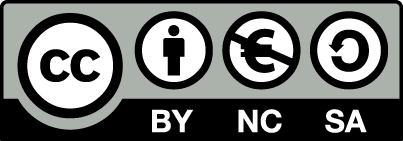 [1] http://creativecommons.org/licenses/by-nc-sa/4.0/ Ως Μη Εμπορική ορίζεται η χρήση:που δεν περιλαμβάνει άμεσο ή έμμεσο οικονομικό όφελος από την χρήση του έργου, για το διανομέα του έργου και αδειοδόχοπου δεν περιλαμβάνει οικονομική συναλλαγή ως προϋπόθεση για τη χρήση ή πρόσβαση στο έργοπου δεν προσπορίζει στο διανομέα του έργου και αδειοδόχο έμμεσο οικονομικό όφελος (π.χ. διαφημίσεις) από την προβολή του έργου σε διαδικτυακό τόποΟ δικαιούχος μπορεί να παρέχει στον αδειοδόχο ξεχωριστή άδεια να χρησιμοποιεί το έργο για εμπορική χρήση, εφόσον αυτό του ζητηθεί.Διατήρηση ΣημειωμάτωνΟποιαδήποτε αναπαραγωγή ή διασκευή του υλικού θα πρέπει να συμπεριλαμβάνει:το Σημείωμα Αναφοράςτο Σημείωμα Αδειοδότησηςτη δήλωση Διατήρησης Σημειωμάτων το Σημείωμα Χρήσης Έργων Τρίτων (εφόσον υπάρχει)μαζί με τους συνοδευόμενους υπερσυνδέσμους.ΧρηματοδότησηΤο παρόν εκπαιδευτικό υλικό έχει αναπτυχθεί στo πλαίσιo του εκπαιδευτικού έργου του διδάσκοντα.Το έργο «Ανοικτά Ακαδημαϊκά Μαθήματα στο Πανεπιστήμιο Πατρών» έχει χρηματοδοτήσει μόνο τη αναδιαμόρφωση του εκπαιδευτικού υλικού. Το έργο υλοποιείται στο πλαίσιο του Επιχειρησιακού Προγράμματος «Εκπαίδευση και Δια Βίου Μάθηση» και συγχρηματοδοτείται από την Ευρωπαϊκή Ένωση (Ευρωπαϊκό Κοινωνικό Ταμείο) και από εθνικούς πόρους.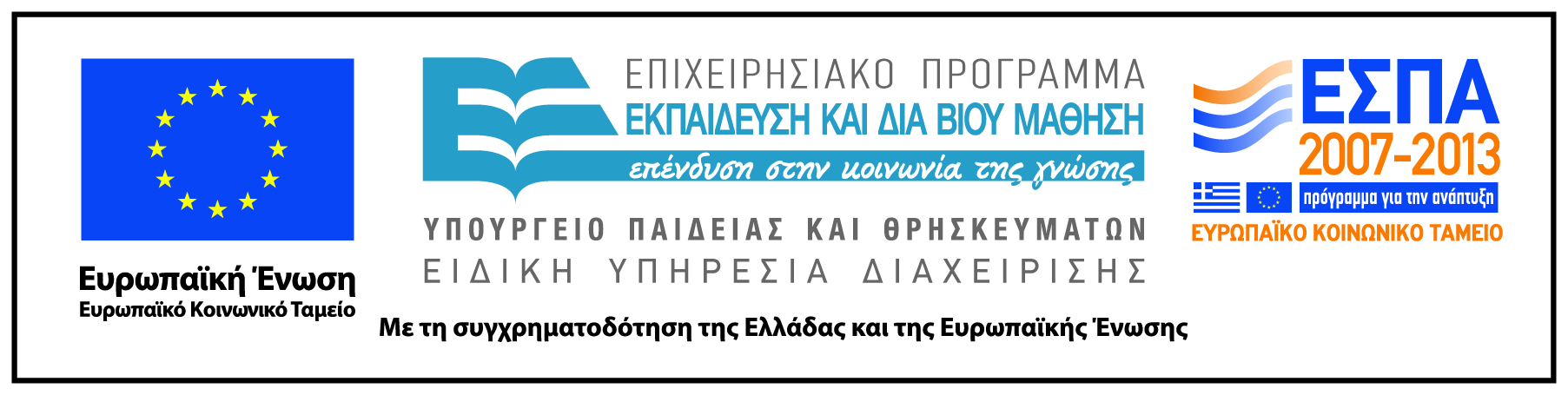 